Выдача электронного медицинского свидетельства о рождении Оформление согласияПрежде, чем выдать электронное свидетельство о рождении необходимо взять у мамы согласие, добавить можно:Либо при поступлении по пути: “Регистратура → Приемный покой → Журнал госпитализации”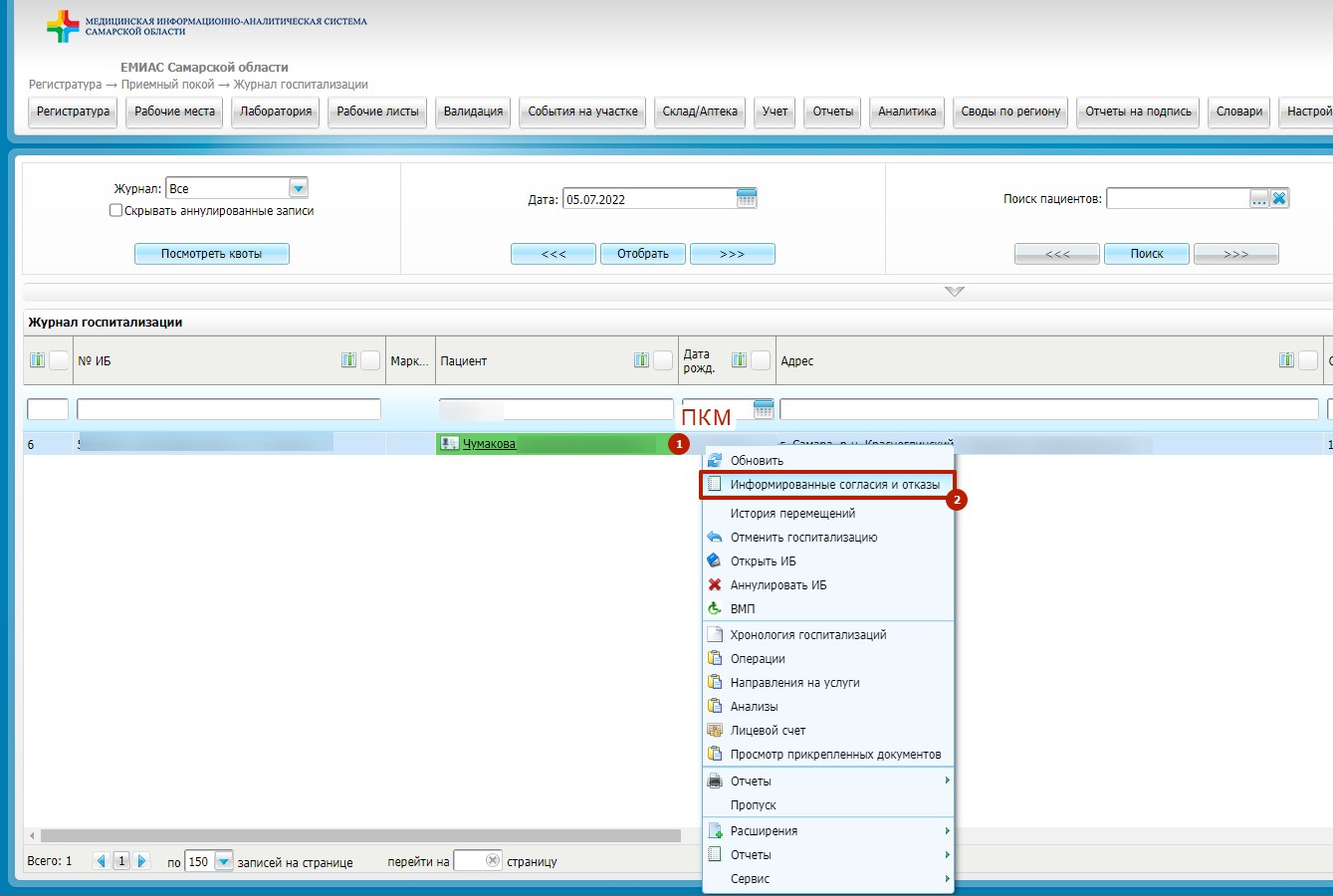 Либо в персональной медицинской карте мамы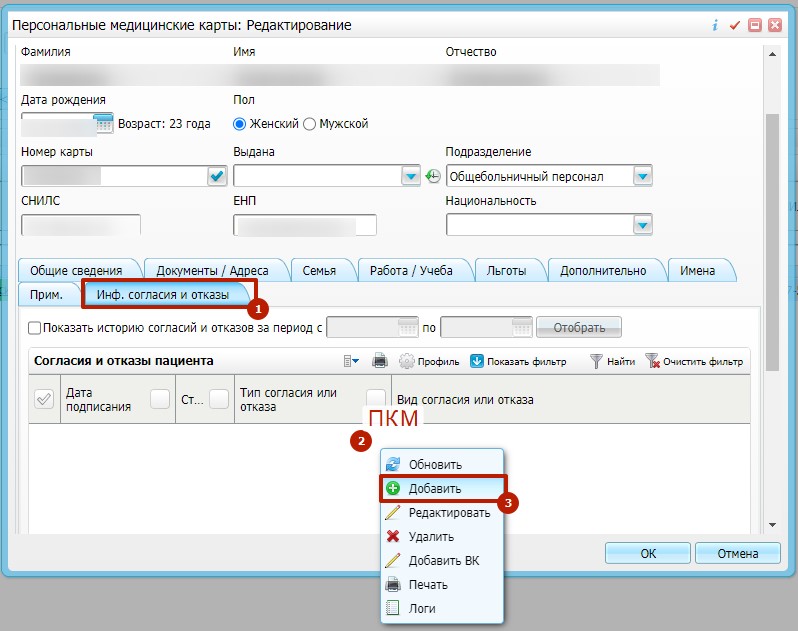 Выбираем “Согласие на получение медицинского свидетельства о рождении в форме электронного документа”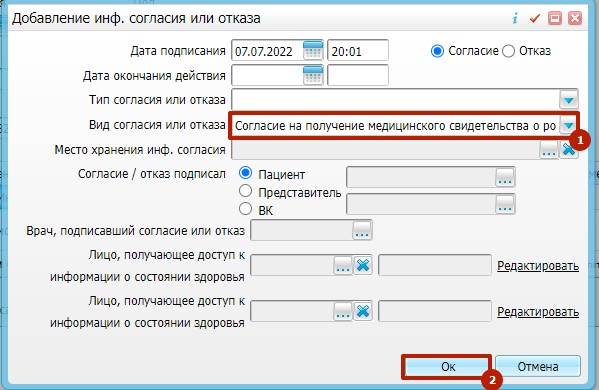  Оформление свидетельстваЗаходим в “Рабочие места → Истории родов”Ищем маму, ребенка с уже заведенной историей новорожденного, нажимаем ПКМ и 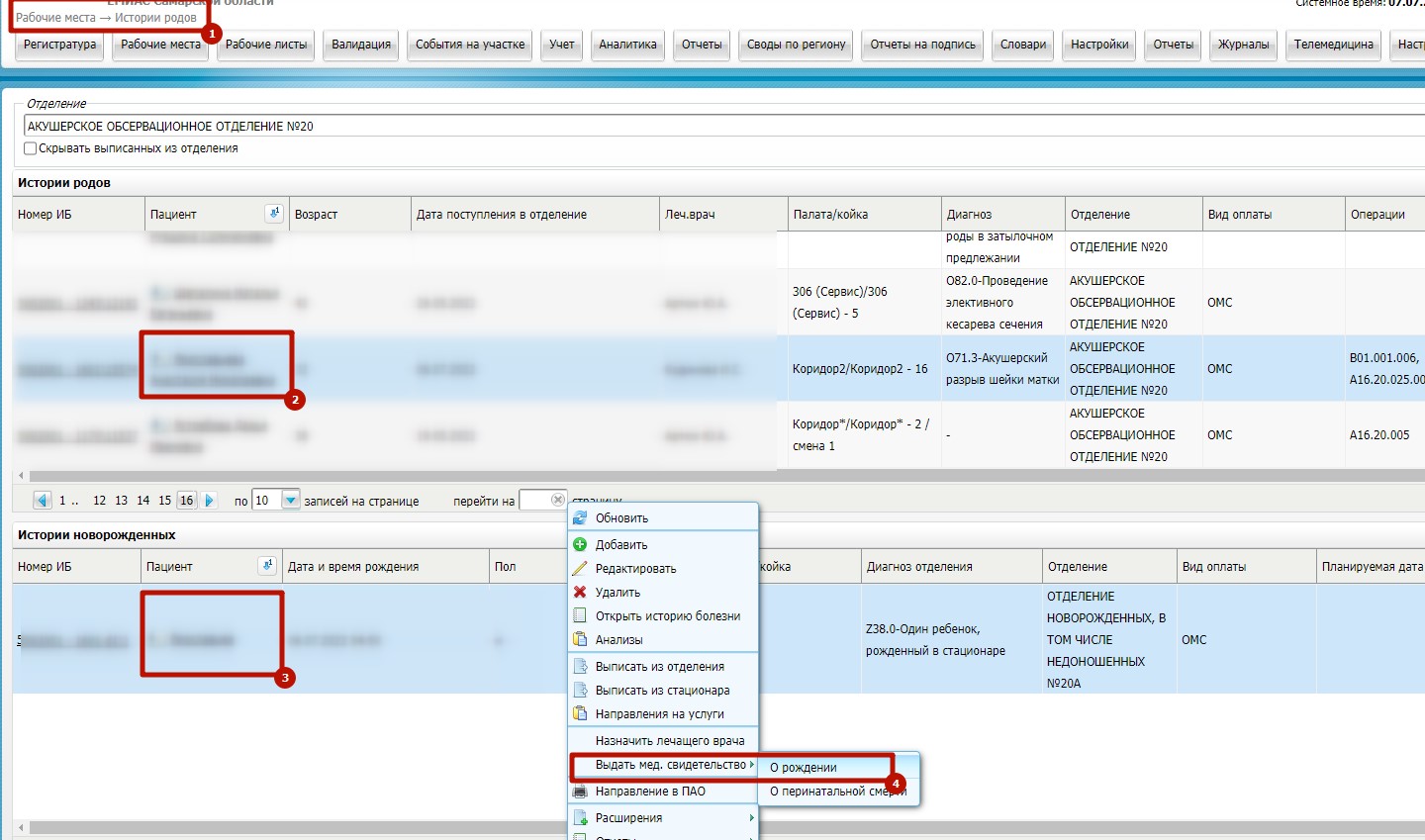 Заходим в  “Учет → Медицинские свидетельства (СМЕРТНОСТЬ / РОЖДЕНИЕ) → Выдача свидетельств” Пишем фамилию (склоняем в зависимости от пола) и дату рождения (1) РЕБЕНКА и нажимаем “Найти” (2) Если карту ребенка уже создали он появится в списке ниже, после нажимаем по его фамилии (3)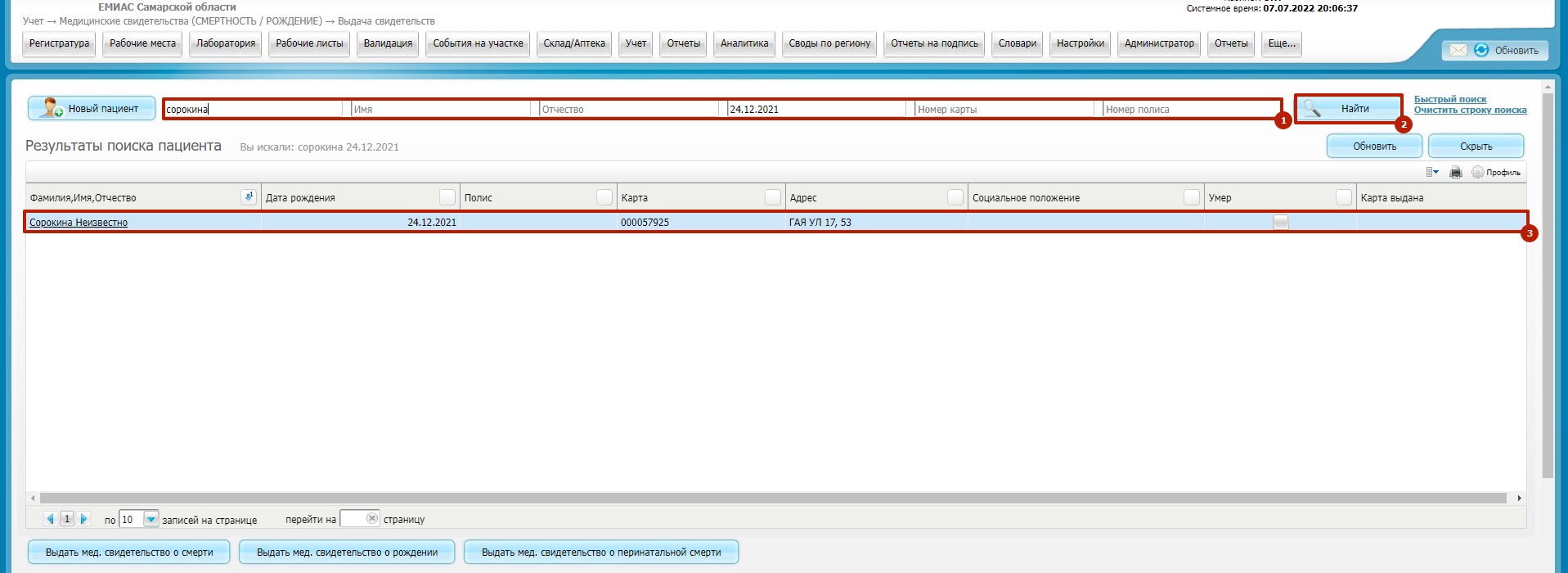 Открывается карта новорожденного, для заполнения обязательны следующие поля: Тип карты (1) - новорожденныйФамилия и имя (2) - т. к. имени еще нет пишем “неизвестно” (чтобы добавить имя в уже созданную карту, переходим на вкладку “Имена” и нажимаем ”Редактировать”, после чего добавляем имя)Дата и время рождения (3)Пол (4)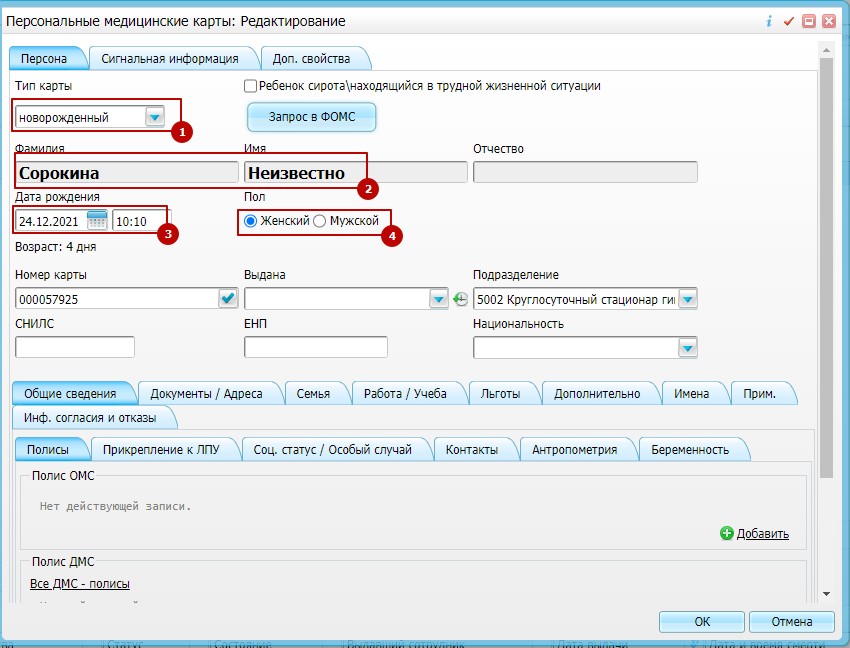 Обязательно, чтобы на вкладке “Семья” была добавлена мама (1)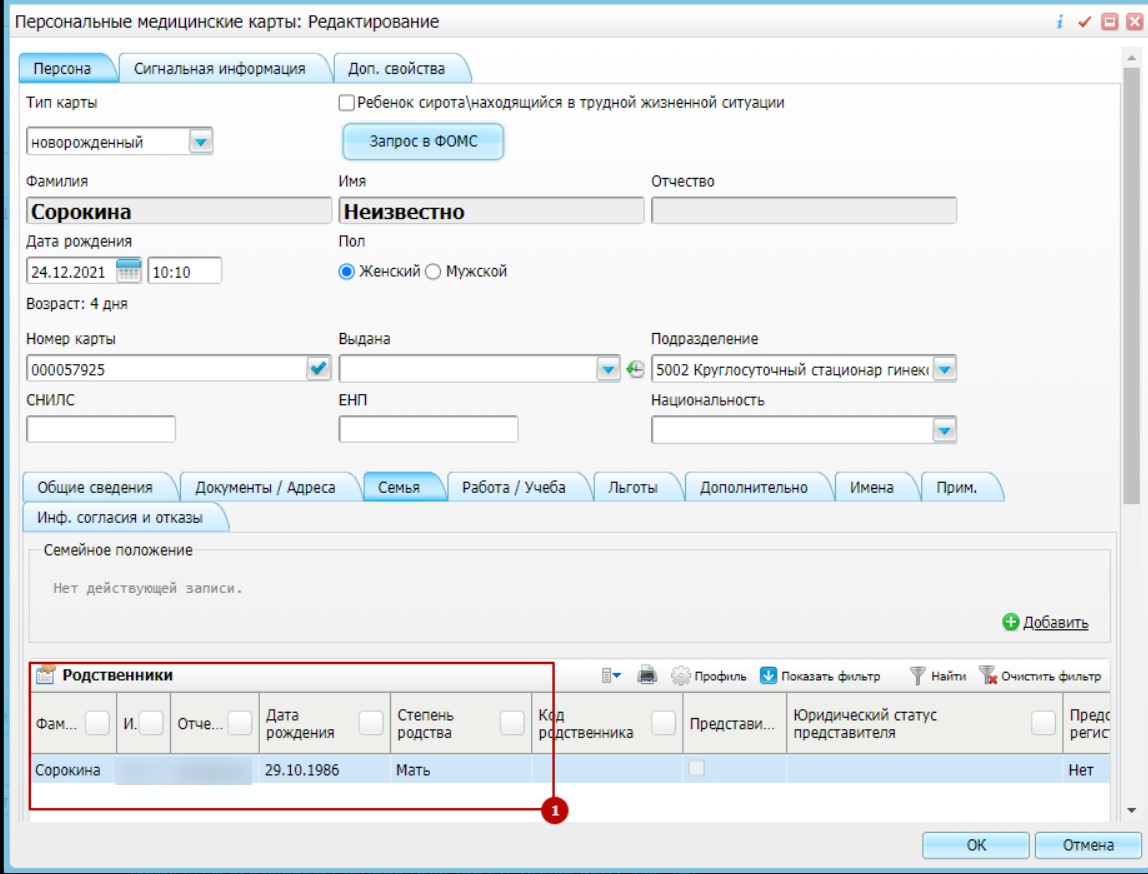 Если на вкладке “Семья” (1) нет мамы, то нажимаем ПКМ “Добавить” (2)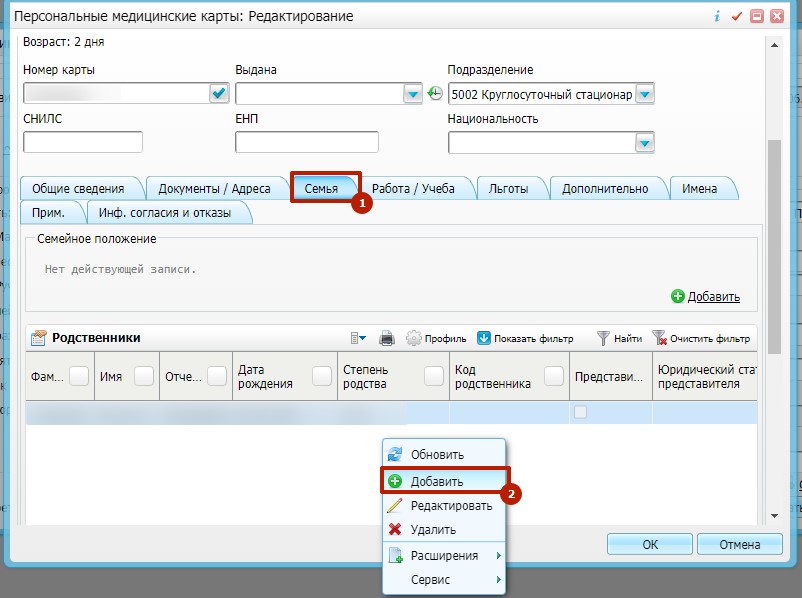 По ФИО и дате рождения находим маму (1) и указываем степень родства (3), после чего “ОК” (4)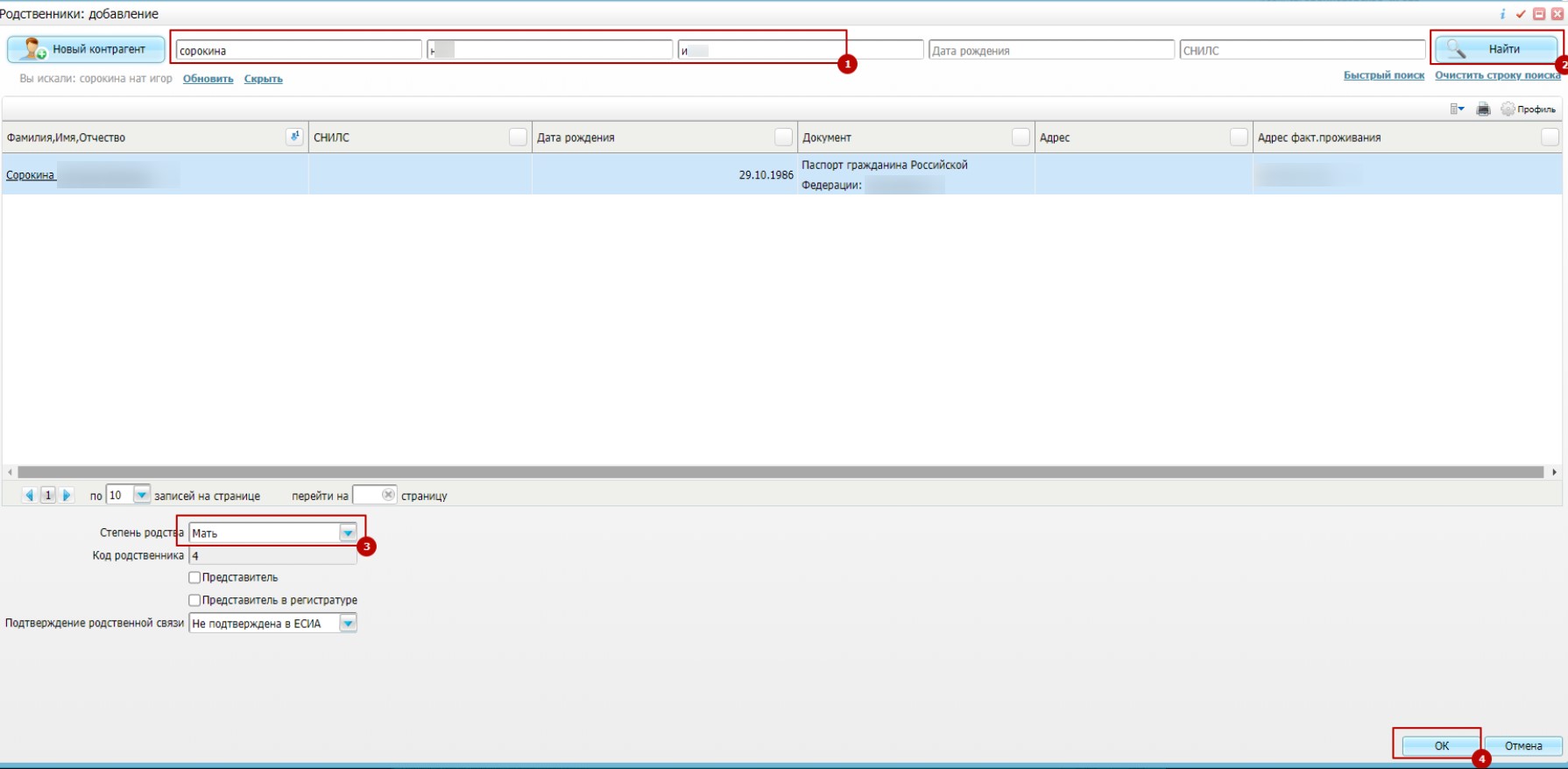 Все необходимое проверили/заполнили и добавили, нажимаем  ”Ок”, карта ребенка сохраняется и возвращаемся к исходному окну, где выбираем (1) “Выдать мед. свидетельство о рождении”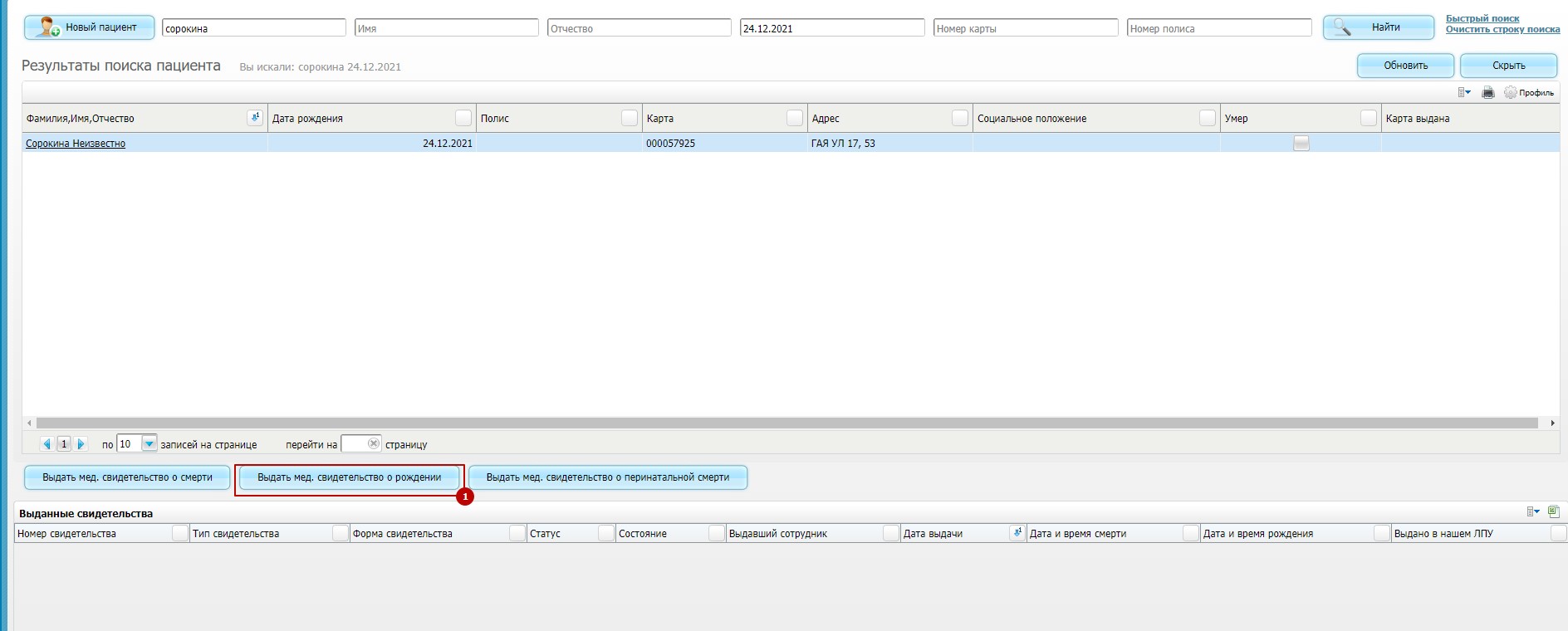 Выбираем “Электронный” тип свидетельства, после сохранения автоматически сформируется номер МСР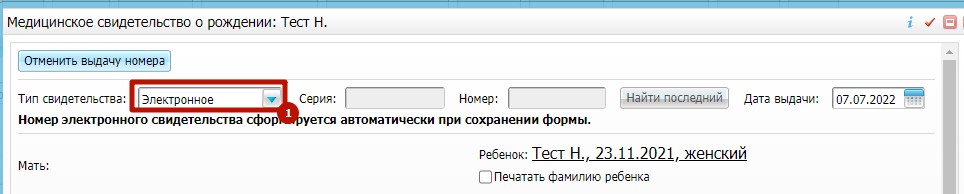 По истории родов заполняем все данные. В результате получаем следующее заполненное свидетельство. После нажимаем “Применить” (1), далее ”Проверить” (2), если нет ошибок и все данные введены корректно нажимаем “Подписать” (3)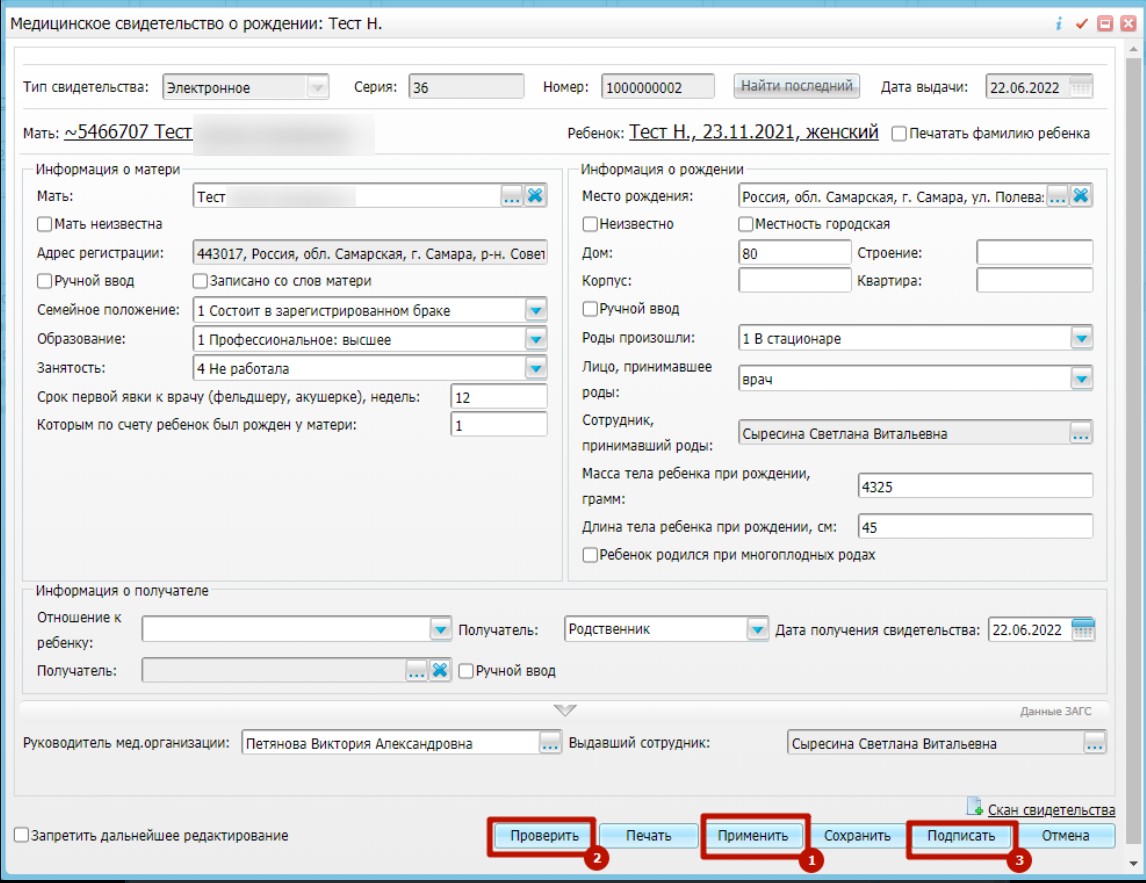 Чтобы подписать свидетельство, нажимаем “Сформировать и подписать документ”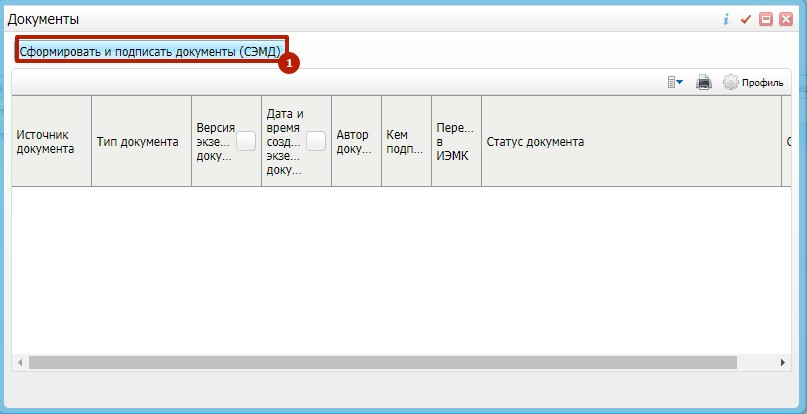 Выбираем подпись врача (1), указываем сотрудника с ролью “Главного врача” (2) и “ЭП МО” (3), и нажимаем ”Подписать” (4)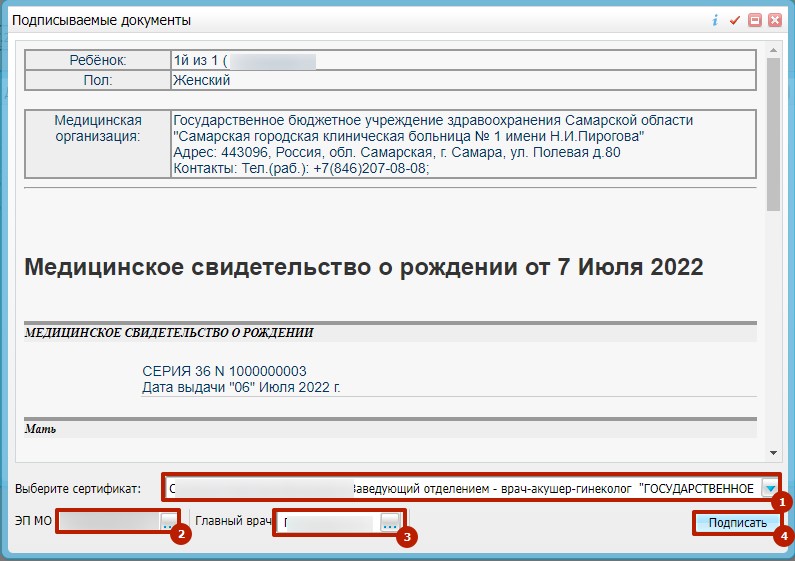 Далее сотрудник с ролью “Главного врача” переходит в “Отчеты на подпись”, где подписывает свидетельство и отправляет в РЭМД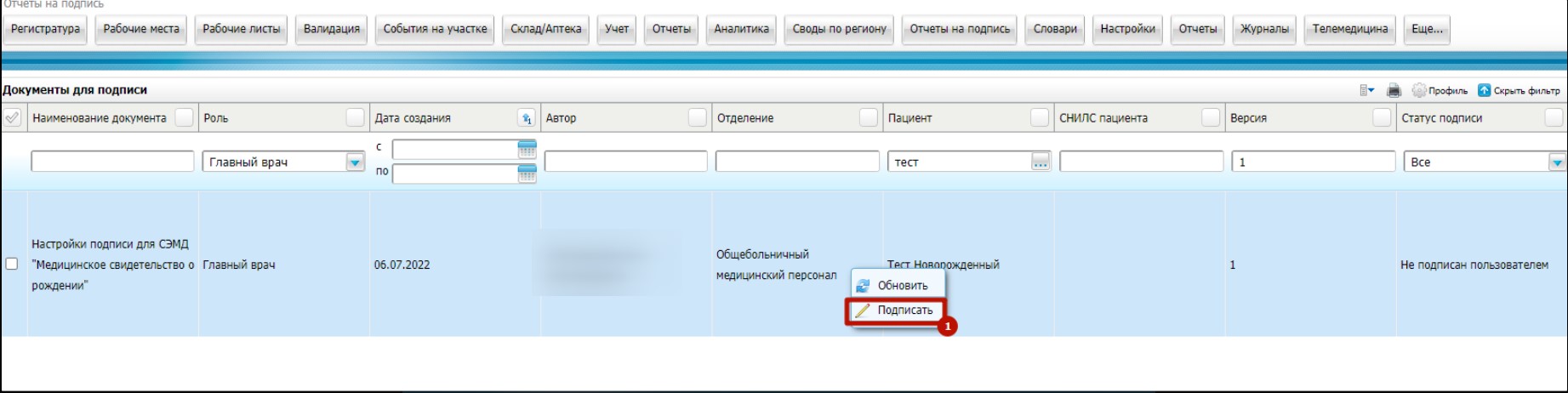 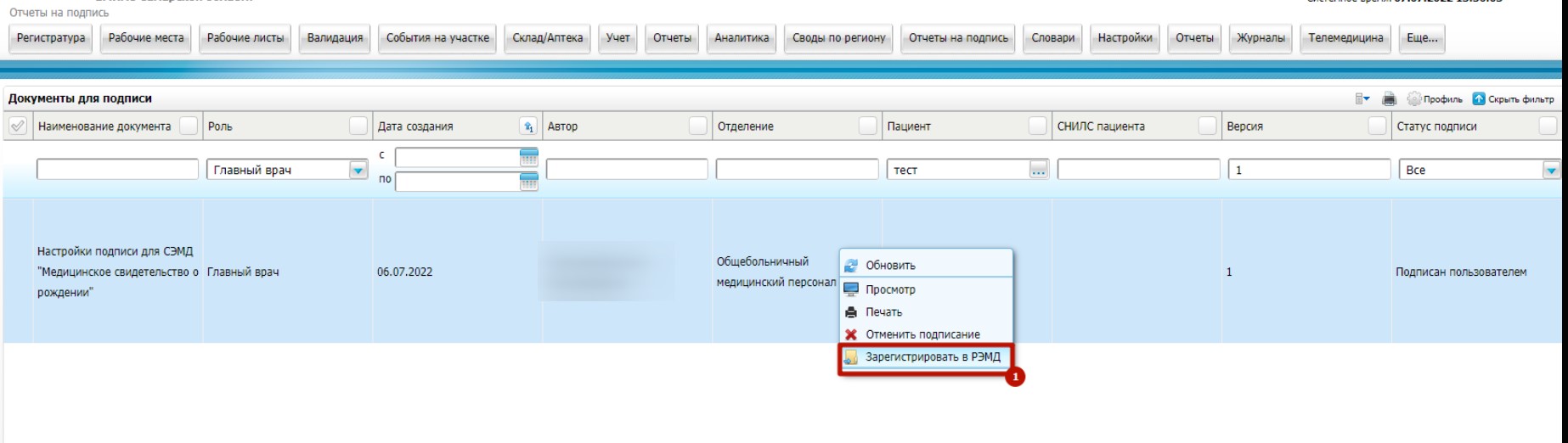 В итоге свидетельство о рождении успешно отправляется на регистрацию в РЭМД.“Выдать мед. свидетельство → О рождении”